Fruit FlapjacksMethodPrepare yourself and your work area.  Get equipment out.Check that the oven is turned on to the correct temperature – Gas Mark 5 or 180°c. Chop up the apricots into small pieces with the scissors.Weigh the butter, sugar and syrup into the saucepan and melt over a low heat.Remove from the heat and stir in the oats and apricots.Spoon into baking tin and flatten the surface with a palette knife.Bake in the oven for approx. 20 minutes or until golden brown.Remove from the oven and leave to cool before serving.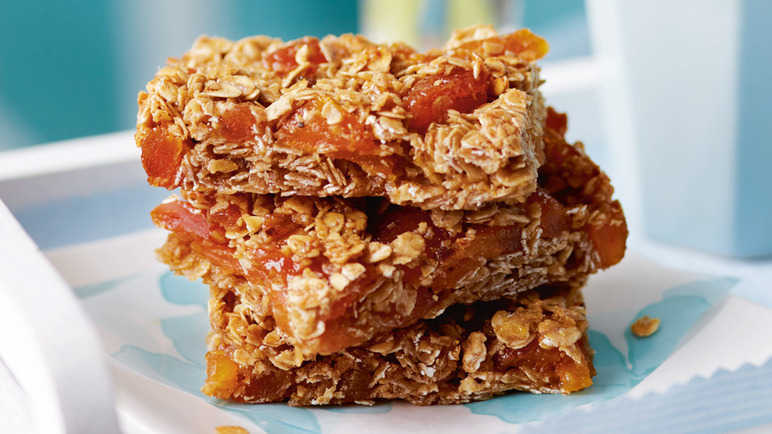 Ingredients Equipment 75g dried apricotsweighing scales 150g rolled oatsscissors50g soft brown sugarsaucepan50g butter wooden spoon2 tbsp. golden syrupbaking tinpalette knife